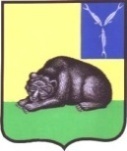 СОВЕТ МУНИЦИПАЛЬНОГО ОБРАЗОВАНИЯ ГОРОД ВОЛЬСКВОЛЬСКОГО МУНИЦИПАЛЬНОГО РАЙОНАСАРАТОВСКОЙ ОБЛАСТИРЕШЕНИЕ6 сентября 2013 года                  № 67/2- 358               г. ВольскОб определении балансодержателя имущества муниципального образования город Вольск      В соответствии с Федеральным законом от 06.10.2003г. №131-ФЗ «Об общих принципах организации местного самоуправлении в Российской Федерации», статьи 70 Устава муниципального образования город Вольск, в связи с ликвидацией администрации муниципального образования город Вольск, Совет муниципального образования город Вольск, РЕШИЛ:1.Наделить функциями и полномочиями балансодержателя имущества, находящегося в собственности муниципального образования город Вольск, администрацию Вольского муниципального района.2. Передачу имущества  с баланса администрации муниципального образования город Вольск на баланс администрации Вольского муниципального района осуществить по акту приёма-передачи.3.Наделить полномочиями по владению, пользованию и распоряжением имуществом, находящимся в муниципальной собственности муниципального образования город Вольск, администрацию Вольского муниципального района.4.Контроль за исполнением настоящего решения возложить на председателя ликвидационной комиссии, заместителя главы администрации Вольского муниципального района  по экономике. промышленности и потребительскому рынку Т.П.Ершову.5. Настоящее решение вступает в силу со дня прекращения полномочий Совета муниципального образования город Вольск второго созыва.Глава муниципального образования город Вольск                                                            А.Е.Татаринов